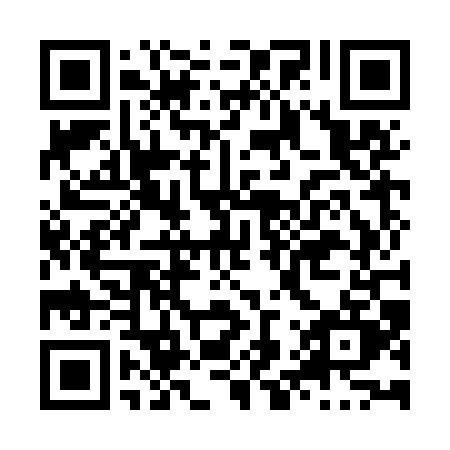 Prayer times for Muskoka Lodge, Ontario, CanadaMon 1 Jul 2024 - Wed 31 Jul 2024High Latitude Method: Angle Based RulePrayer Calculation Method: Islamic Society of North AmericaAsar Calculation Method: HanafiPrayer times provided by https://www.salahtimes.comDateDayFajrSunriseDhuhrAsrMaghribIsha1Mon3:375:341:216:439:0811:042Tue3:385:341:216:439:0811:043Wed3:395:351:216:439:0811:034Thu3:405:361:226:439:0711:035Fri3:415:361:226:439:0711:026Sat3:425:371:226:439:0711:017Sun3:445:381:226:439:0611:008Mon3:455:381:226:439:0610:599Tue3:465:391:226:439:0510:5810Wed3:475:401:236:429:0510:5711Thu3:495:411:236:429:0410:5612Fri3:505:421:236:429:0310:5513Sat3:515:431:236:419:0310:5414Sun3:535:431:236:419:0210:5215Mon3:545:441:236:419:0110:5116Tue3:565:451:236:409:0110:5017Wed3:575:461:236:409:0010:4818Thu3:595:471:236:408:5910:4719Fri4:005:481:236:398:5810:4520Sat4:025:491:236:398:5710:4421Sun4:045:501:236:388:5610:4222Mon4:055:511:246:388:5510:4123Tue4:075:521:246:378:5410:3924Wed4:095:531:246:368:5310:3825Thu4:105:551:246:368:5210:3626Fri4:125:561:246:358:5110:3427Sat4:145:571:246:348:5010:3228Sun4:155:581:246:348:4910:3129Mon4:175:591:236:338:4710:2930Tue4:196:001:236:328:4610:2731Wed4:216:011:236:328:4510:25